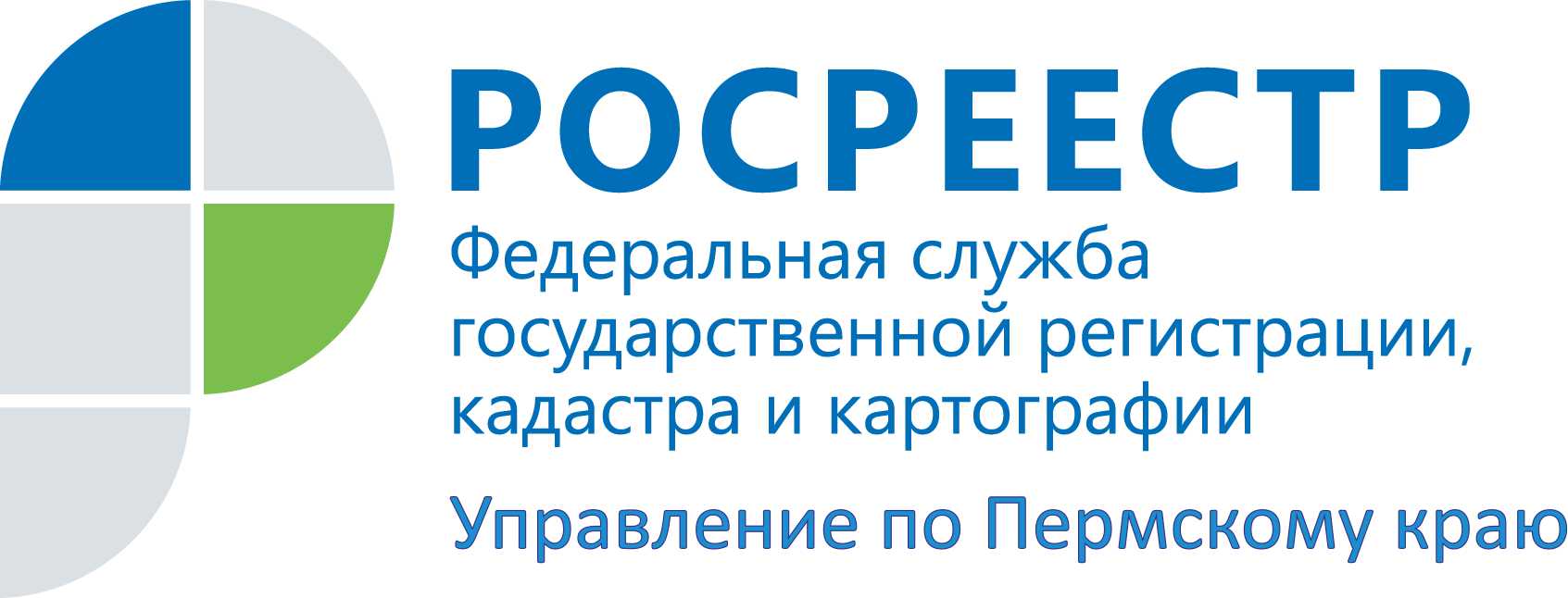 ПРЕСС-РЕЛИЗРосреестр Прикамья о вопросе уплаты госпошлины, когда за регистрацией права обращается застройщик	В соответствии с действующим законодательством после передачи застройщиком объекта долевого строительства участнику долевого строительства и постановки такого объекта на кадастровый учет застройщик имеет право на подачу без доверенности в орган регистрации прав заявления о государственной регистрации права собственности участника долевого строительства.Кадастровый учет и регистрация прав могут осуществляться по заявлению представителя правообладателя объекта недвижимости. Налоговым кодексом РФ так же предусмотрено участие плательщика в отношениях, регулируемых законодательством о налогах и сборах, через законного или уполномоченного представителя. Но это не освобождает плательщика – правообладателя объектов недвижимости от уплаты государственной пошлины.За государственную регистрацию права собственности участника долевого строительства на объект долевого строительства на основании заявления застройщика должна быть уплачена государственная пошлина, размер которой в соответствии с Налоговым кодексом РФ для физических лиц составляет 2000 рублей, для юридических – 22000 рублей.Об Управлении Росреестра по Пермскому краюУправление Федеральной службы государственной регистрации, кадастра и картографии (Росреестр) по Пермскому краю является территориальным органом федерального органа исполнительной власти, осуществляющим функции по государственному кадастровому учету и государственной регистрации прав на недвижимое имущество и сделок с ним, землеустройства, государственного мониторинга земель, а также функции по федеральному государственному надзору в области геодезии и картографии, государственному земельному надзору, надзору за деятельностью саморегулируемых организаций оценщиков, контролю деятельности саморегулируемых организаций арбитражных управляющих, организации работы Комиссии по оспариванию кадастровой стоимости объектов недвижимости. Осуществляет контроль за деятельностью подведомственного учреждения Росреестра - филиала ФГБУ «ФКП Росреестра» по Пермскому краю по предоставлению государственных услуг Росреестра. Руководитель Управления Росреестра по Пермскому краю – Лариса Аржевитина.http://rosreestr.gov.ru/ http://vk.com/public49884202Контакты для СМИПресс-служба Управления Федеральной службы 
государственной регистрации, кадастра и картографии (Росреестр) по Пермскому краю+7 (342) 205-95-58 (доб. 0214, 0216, 0219)